FedNor – Ron Begin NEW! FedNor has launched the Regional Relief and Recovery Program for Businesses and Non-profits - $24M (i.e. not main street businesses, but those non-profit organizations that are tied to economic development)The program is similar the CEBA but for those businesses that did not qualify.Terms:$40,000 - $250,0000% interest to December 31, 2022No payments required to December 31, 2022Payments can be made on a schedule or balloon payments any time before December 31, 2022If full loan repaid by December 31, 2022, 25% up to maximum $10,000 will be forgiven (one time only)Any balance remaining after December 31, 2022 is rolled into a regular term loan fully repayable by December 31, 2025For non-profits, there is an non-repayable option possibly available. Please inquire. Interested applicants should apply online or contact: 1-877-333-6673 or contact the Regional FedNor Officer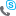 FedNor has proactively sent letters to clients with loans that their payments will be deferred for 3 months.FedNor Internship (Only Public Sector Clients apply through Ron) - https://fednor.gc.ca/eic/site/fednor-fednor.nsf/eng/fn03445.htmlContact:  Ron Begin, Initiatives Officer, FedNor, Tel: 705-499-5314 / TTY: 1-866-694-8389E: Ron.Begin@canada.ca NECO – Denise SherrittNEW! NECO has launched the Regional Relief and Recover Program for Small Business - $25.5M (aka Main Street Businesses/Restaurants – essential businesses within a community).Program same as CEBA but for those “main street” businesses that did not qualify.Terms:Up to $40,0000% interest to December 31, 2022No payments required to December 31, 2022Payments can be made on a schedule or balloon payments any time before December 31, 2022If full loan repaid by December 31, 2022, 25% to maximum $10,000 will be forgivenAny balance remaining after December 31, 2022 is rolled into a regular term loan fully repayable by December 31, 2025Clients can transfer their NECO emergency loan to this one should they need to access more funds.Interested businesses can request an application package by contacting dsherritt@neco.on.ca or calling 705-476-8822.COVID Emergency Loan Program – for all of N.Ont. via CFDCsThey will be receiving more funds from FedNor shortly.They are now on Fb and promoting the program social media – pls do share.CFDC Emergency Loan cannot be stacked with other funding.  However, if folks need to access any of the other emergency relief funds they can, so long as the funding is for a different use.Max amount in house - $25K0% interest to September 23, 20202.45% interest from September 24, 2020 to April 23, 2022Regular rate of interest to be calculated on the balance at April 24, 2022No payments until October 15, 2020 They simply need to provide rationale as to how their company is being impacted by COVID – good or badNOW Program for Women Entrepreneurs – Closed – still accepting applications. Details on our the posters for reference – please refer clients to Denise.  					 Small Business Loans for everything except wages and existing debthttps://neco.on.ca/investment/FedNor Internship (Only Private Sector Clients apply through CFDCs) - https://fednor.gc.ca/eic/site/fednor-fednor.nsf/eng/fn03445.htmlContact: Denise Sherritt, Executive Director, T: 705-476-8822   C: 705-477-5055  E:   dsherritt@neco.on.caMuskoka Futures – David BrusheyStatus Quo – now offering Regional Relief Fund – contact MF for specific details.NOW – continuing to screen clients for this program.Business as usual, as possible.Offering loan payment deferrals to clients.Focusing on using their limited funds effectively to support their clients wisely.Clients can use the CFDC to top up funds to support current projects (e.g. BTIF +MCF)COVID Emergency Loan Program – option for clients if needed.Bluesky Net – Susan ChurchStatus Quo – still accepting applications to BTIF and seeing good results from recent applications to BTIF and businesses efforts to put the downtime to good use (e.g. recent marketing plan development which resulted in significant returns with new/increase in customer conversions).Business Technology Improvement Fund (http://blueskynet.ca/how-to-apply-for-btif/) - Bluesky is expediting applications to their Bus. Tech. Improve. Fund (BTIF) program right now. BTIF Grants 50% up to $25,000 dollars. For businesses that have been in operation for 1 year that need to access funds to help with their online presence/ecommerce right now.  Or for any business tech improvements (products, processes, services).  The ICTN’s having been in communication and are working together to address unique needs of clients that are applying to the program. Susan’s Team helped the Near North District School Board identify areas where broadband does not exist to help them address online school programming. They are now working with the Algoma School Board as well.Susan shared that FedNor appoved 3 additional years of funding for the Northern Exports Program – which is a collaboration between Ontario's North Economic Development Corporation (ONEDC) and the economic development corporations in North Bay, Timmins, Thunder Bay, Sudbury, and Sault Ste. Marie - The program provides training, marketing and advertising help, assisting companies across Northern Ontario become more competitive, grow and reach new markets. Contact: Scott Rennie.  Website currently unavailable…The CRTC extended their application deadline to June 1, 2020, hopefully this will help them align better with the Universal and Provincial broadband strategies and programs.It would be helpful if communities carried out a Speed Test campaign to help with the current applications that Susan’s Teams are working on for the Universal and Provincial Broadband programs.Susan’s Team is currently working on three CRTC applications for North Bay and East, North Bay and South, and Sudbury -West Nipissing.  Letters of support would be greatly appreciated.Susan is also sitting on an Advisory Committee for the Universal and Provincial Broadband Strategies and providing her strategic input to help address broadband/internet challenges in our region.   Her Team will also be applying to the National and Provincial Broadband programs that are slated to come out this summer. Contact: Susan Church susan.church@blueskyregion.caPMCN – Stuart Morley NEW Canada's Rural & Remote Broadband Conference (CRRBC 2020) - Virtual Conference June 8 - 9, 202011:00 am - 3:00 pm ESThttps://bridgingthedigitaldivide.ca/virtual-conferenceFee $99Agenda below:Examples of what other provincial supports offered:P.E.I. - https://www.cbc.ca/news/canada/prince-edward-island/pei-tourism-loan-program-covid-19-1.5534875Manitoba -  https://winnipeg.ctvnews.ca/province-providing-120m-for-small-medium-businesses-in-manitoba-impacted-by-pandemic-1.4906823The province said it will give eligible businesses the non-interest, forgivable MGPP loan of $6,000. It noted the loan will be forgiven on Dec. 31, 2020, if the business says it hasn’t received any major non-repayable COVID-19 support from the federal government, as well as sector-specific grant programs. If the business has received benefits from a federal program, the MGPP loan will be added to its 2020 tax bill.B.C. - https://dailyhive.com/vancouver/bc-rural-internet-connectivity-funding-coronavirusBC announces funding to improve internet connectivity in rural communities. Internet service providers throughout the province can apply for grants of up to $50,000 — or 90% of their expenses — to cover the cost of equipment, including antennas, electronics or other types of devices that relate to the performance or range of their network.Saskatchewan - https://www.cbc.ca/news/canada/saskatchewan/covid-19-sask-april-9-1.5528345COVID-19: Sask. announces $50M small biz grant that could pay up to $5K with no strings attached.The Saskatchewan Small Business Emergency Payment will provide up to 15 per cent of monthly sales to a maximum of $5,000. Businesses receiving the grant do not have to spend the money on overhead costs, wages, rent or lease payments — they just have to commit to re-opening when the time comes.Business Technology Improvement Fund (https://www.pmcn.ca/btif) – BTIF Grants 50% up to $25,000 dollars are still available. PMCN is expediting applications to their Bus. Tech. Improve. Fund (BTIF) program right now. For businesses that have been in operation for 1 year that need to access funds to help with their online presence/ecommerce right now.  Or for business tech improvements (products, processes, services).PMCN is also focusing on Adopting Digital Technology/ Grow Digital Talent Base we are sponsoring:Virtual Business Awards with Parry Sound ChamberVideo testimonials - pilot project – shop local - with Gravenhurst ChamberVirtual Antique car show - pilot project – exploring the idea with Gravenhurst ChamberHome Delivery system – pilot project similar to Gravenhurst – in Burks Falls (The pilot project in Innisfil is now doing 1,000 deliveries a day and receiving additional funding from their municipality) National CyberTitan Challenge - for youth (flyer attached) – with InspireTech CanadaEconomic recovery task force Efforts – Municipalities from single tier to two-tier and from urban to rural have established various forms of committees and task forces to do this. See as examples:https://www.orillia.ca/Modules/News/index.aspx?newsId=7746a638-7f3c-458a-a740-e6147ed13d46 https://brucecounty.on.ca/business/economic-task-forcehttps://niagaracanada.com/services/business-support/https://www.toronto.ca/home/covid-19/economic-support-recovery/https://www.oshawa.ca/Modules/News/index.aspx?newsId=4f48792c-a1d7-4b6f-826c-d12472f5ca8bhttps://www.orilliamatters.com/coronavirus-covid-19-local-news/city-local-business-experts-form-economic-recovery-task-force-2238067https://www.guelphtoday.com/wellington-county/county-approves-1-million-small-business-loan-program-2214578Working with RTO 12/ Explorers Edge to secure funding for Tourism (e.g. City of Kingston as put $700,000 to support Tourism Businesses)   - Kingston Example: https://www.thewhig.com/news/local-news/kingston-council-backs-tourism-rebuilding-plan-whenever-it-happensContact: Stuart Morley stuart@pmcn.caNRC- IRAP – Adam Braceland and Martin McLoedStatus Quo- still accepting applications to regular programs and offering outreach and advisory services, IAPs in contribution agreement stages, ITA’s @ 80%The Innovative Solutions Canada program (ISC) is ever changing, follow website to see the latest needs - financial support to develop COVID-19 prototypes that could lead to government procurement. Apply online https://www.ic.gc.ca/eic/site/101.nsf/eng/00096.htmlFinancial support for technology innovation through NRC IRAP – If you're a small or medium‑sized Canadian business pursuing technology‑driven innovation, you may be eligible for financial support from NRC IRAP. (https://nrc.canada.ca/en/support-technology-innovation/financial-support-technology-innovation-through-nrc-irap)NRC IRAP funding to hire young graduates - The Youth Employment Program offers financial assistance to offset the cost of hiring young talent to work on projects with R&D, engineering, multimedia or market analysis components or to help develop a new product or process.  (https://nrc.canada.ca/en/support-technology-innovation/nrc-irap-funding-hire-young-graduates) NRC COVID-19 Challenge Programs: COVID-19 Challenge Program with three streams to address pressing needs and challenges.  Contact: Apply online. (https://nrc.canada.ca/en/research-development/research-collaboration/nrc-covid-19-response)   NRC IRAP - Innovation Assistance Program (IAP). Closed as of April 29, 2020 and is processing applications. The IAP is designed to support firms that DID NOT qualify for other federal subsidies (e.g. Canada Emergency Wage Subsidy (CEWS), Business Credit Availability Program (BCAP)) Contacts: Adam Braceland, Industrial Technology Advisor, E: Adam.Braceland@nrc-cnrc.gc.caMartin McLeod P.Eng., Industrial Technology Advisor, C: 705-706-3349 E: Martin.McLeod@nrc-cnrc.gc.caICamp – Canadore College – Brad GavanStatus – open, supporting several COVID-19 clients from North Bay to Kelowna, and offering their full suite of services for manufacturing and innovations - 3D printing, design,  supply chain challenges, technical support, advisory, funding connections and support - https://www.canadorecollege.ca/icampContact – Brad Gavan @ Bradley.Gavan@canadorecollege.caNEW IDEaS COVID-19 Challenge Launch (via Email)The below challenges are focused on improving disease tracking and likely exposure to COVID-19 using data analytics as well as making sure those on the front lines have a safe operating environment through a combination of better decontamination technology and improved personal protective equipment.The following challenges are now available:Rapid response: Real-time insights for pandemic decision-makingScrubbing your scrubs: Finding ways to re-use Covid-19 protective gearSuper sanitize: Cleaning sensitive equipment and workspacesInnovators will have until June 23, 2020 to submit their proposals to the IDEaS program. Please apply now at Canada.ca/Defence-Ideas and share widely with your professional and personal networks. We are all in this together.   https://www.canada.ca/en/department-national-defence/programs/defence-ideas/understanding-ideas/sandbox/covid19-challenges.htmlOther Private Sector COVID-19 Challenge FundingNGEN Supercluster COVID-19 Fund – Canadian suppliers of essential equipment, products and therapeutics.  Contact: Jayson Myers, Email: jayson.myers@ngen.ca  Link: https://www.ngen.ca/covid-19-responseFollow-up with Jay @ NGEN - We have allocated about $40 million in funding and are still taking applications. We’ll be focusing on more strategic projects going forward related to getting people back to work and building critical manufacturing capacity in Canada. Our COVID related funding is likely to expand beyond $50 million – but if we exceed this amount, our funding is likely to be based on different terms (most likely 45 or 50% funding with an admin fee attached).IION - Matt Doherty, Emily Ryan, Rob DelinePlease Share! Near North Mitigation Alliance (IION) - place to share and communicate local companies and organizations efforts, products and services offered, evolving issues and success stories in dealing with COVID 19, including best practices and new knowledge.  https://iion.ca/covid-19/IION has a COVID-19 Page for their Clients - https://iion.ca/covid-19/Employee Development Program (EDP) program (https://iion.ca/edp/) – next intake – June.EDP (formally known as YEPP) is a 16-week paid placement program that matches an innovative company with a high-potential participant to advance company projects.$7200 grant employee assistance grantThey have extended this to existing employees or those that had been working in the last 6 months.Step Forward Entrepreneur (https://iion.ca/sfep/) – Sales and Marketing - $5KEligible costs (75% cost share): Trade Shows and related Travel Expenses, Training, Certifications or Licenses, Market/Product Research or Market-entry Fees, IP Assessment / Protection, Marketing and Promotional Materials, Business Growth Expertise, Export DevelopmentIION- Research and Prototyping in Development (iRAPID) Program (https://iion.ca/irapid/) - $5K, $7.5K, $10K Eligible costs (75% cost share):  contractor fees, materials and internal wages.Market Intel Research services – free research services upon request for eligible businesses. Contact:  Matthew Doherty matt@iion.ca Other Federal Government COVID-19 Programs or SupportsNEW FedDev Small Business Supports - Canada Business Ontario website – http://www.cbo-eco.ca/en/NEW – Global Affairs Canada Export Program – they are offering up to 50K for virtual trade missions, trade shows and ecommerce initiatives. They are currently taking applications, however, due to COVID-19, they are not supporting face to face trade missions or trade shows, but they are supporting virtual trade missions and trade shows and are still providing technical support/advice to clients. See website for more details – https://www.tradecommissioner.gc.ca/funding-financement/canexport/index.aspxFind COVID-related supports for businesses –The Innovation Canada Programs Search Website allows firms to identify sources of funding, loans, connections & other resources - https://innovation.ised-isde.canada.ca/s/?language=en&lang=engIndigenous Services Canada COVID-19: First Nations community guide on accessing additional supports - https://www.sac-isc.gc.ca/eng/1584819394157/1584819418553Pandemic Info Share - facilitated by the Canadian Centre for Occupational Health and SafetyWebsite to enable businesses to share their pandemic-related good practices and resources that other workplaces may find helpful in developing their own business continuity plans. http://pandemic.ccohs.ca/The Rapid Response Platform - Using the platform, companies can request PPE or offer support to supply it.  It was launched by several industry associations including Automate Canada, the Canadian Association of Mold Makers (CAMM), Automotive Parts Manufacturers’ Association (APMA), and Canadian Manufacturers & Exporters (CME), along with the support of several business development partners.  https://www.rrpcanada.org/#/Canada’s COVID-19 Economic Response Plan (All Supports – Individuals, businesses and industry): https://www.canada.ca/en/department-finance/economic-response-plan.html#businessesEmergency Community Support Fund (Fed) - support to charities and non-profit organizations that support vulnerable Canadians. Contact: TBC https://pm.gc.ca/en/news/news-releases/2020/04/21/prime-minister-announces-further-support-help-canadians-needCanadian Centre for Occupational Health and Safety Pandemic (COVID-19) Tip Sheets – free downloadable pandemic guidance for higher-risk and essential occupations and industries.   https://www.ccohs.ca/products/publications/covid19/Canada Emergency Wage Subsidy (CEWS) Wage Subsidy Program – for Canadian employers whose business has been affected by COVID-19, 75% wage subsidy for up to 12 weeks, retroactive from March 15, 2020, to June 6, 2020. https://www.canada.ca/en/revenue-agency/services/subsidy/emergency-wage-subsidy.html10% Temporary Wage Subsidy for Employers - is a three-month measure that will allow eligible employers to reduce the amount of payroll deductions required to be remitted to the Canada Revenue Agency (CRA). https://www.canada.ca/en/revenue-agency/campaigns/covid-19-update/frequently-asked-questions-wage-subsidy-small-businesses.html#h1Work-Sharing Program - helps employers and employees avoid layoffs when there is a temporary decrease in business activity beyond the control of the employer. https://www.canada.ca/en/employment-social-development/corporate/notices/coronavirus.html#work-shareCanada Emergency Response Benefit (CERB) – temporary income support for those have stopped working because of COVID-19 by providing $500 a week for up to 16 weeks. https://www.canada.ca/en/services/benefits/ei/cerb-application.htmlAdditional Support for Canadian Businesses from the Economic Impact of COVID-19Deferral of Sales Tax Remittance and Customs Duty PaymentsDeferral of Customs Duty and Sales Tax for ImportersCanada Revenue Agency’s Additional Measures for Individuals and Businesses5-month Interest and Penalty Relief for Ontario businesses who are unable to file or remit select provincial taxes on time https://budget.ontario.ca/2020/marchupdate/relief-measures.htmlEducation property tax remittance deferral for 90 daysWSIB payments deferral for up to six months CME (Canadia Manufacturers & Exporters): COVID-19 Resources for Firmshttps://cme-mec.ca/coronavirus-covid-19-resources/EDC- Chris Despond Shopify and EDC: Shopify is leveraging off the Accounts Receivable Insurance coverage with EDC to provide this support for their merchants due to the history that they have with them.  In the order of $200-500M. EDC can help businesses retool/organize for to respond to COVID-19 and supply either of the provincial or the federal govt.   Further they can help businesses with challenge/responding to COVID-19 and exports.Business Credit Availability Program (BCAP) – to help Canadian businesses obtain financing via the BDC, EDC or their primary lender.  Contact: Primary Lender first, then BDC or EDC.  https://www.canada.ca/en/department-finance/programs/financial-sector-policy/business-credit-availability-program.htmlClients can also access funds for retooling for COVID-19 projects via EDC Loan Guarantee for Small and Medium-Sized Enterprises – 100% loan guarantee that provides credit and cash flow term loans to small and medium-sized enterprises for Canadian businesses in all sectors that were financially viable and revenue generating prior to the COVID-19 outbreak.  Contact: Primary Lender first, then EDC.   https://www.canada.ca/en/department-finance/programs/financial-sector-policy/business-credit-availability-program.htmlOther EDC support for businesses who are currently exporting and need help during the pandemic:Credit Insurance - potential sales enhancement tool for your clients to generate more sales if the policy is assigned over to a Bank, may increase the margining on the receivables up to 90%,  https://www.edc.ca/en/solutions/insurance/credit-insurance.htmlForeign Exchange Facility Guarantee - 100% guarantee to a Bank that can be used to help your clients obtain a larger Foreign Exchange Hedging facility https://www.edc.ca/en/solutions/working-capital/foreign-exchange-facility-guarantee.htmlCoverage for Contract Bonds - 100% guarantee to a Bank that can be used to help your clients potentially obtain advance payments from new clients and provide bid, performance, warranty bonds, supplier bonds, and free up the cash that you may be required to provide as security, https://www.edc.ca/en/solutions/working-capital/surety-bond-insurance.htmlPerformance Security Insurance - insurance coverage for 95% relating to a wrongful call or rightful call beyond your clients control relating to a stand by letter of credit or letter of guarantee that has been issued by the Bank and you are concerned about a potential call on the instrument, https://www.edc.ca/en/solutions/insurance/performance-security-insurance.htmlExport Guarantee - is a multi-faceted guarantee that is provided to the Bank that can be used to help your clients obtain a credit facility, or even help your clients with potential working capital to buy any additional equipment, and also help with any potential expansion in a foreign market such as Mexico or the USA which could include having some foreign domiciled inventory in that market,  https://www.edc.ca/en/solutions/working-capital/export-guarantee-program.htmlContact:  Chris Despond, Senior Account Manager, cdespond@edc.ca, 905-615-6483BDC – Sheldon Roote, Kayode OlabisiHere is the link to our site with regards to our Covid-19 efforts:https://www.bdc.ca/en/pages/special-support.aspx?special-initiative=covid19Working capital loans of up to $2 million with flexible terms and payment postponements for up to 6 months for qualifying businesses; Postponement of payments for up to 6 months, free of charge, for existing BDC clients with total BDC loan commitment of $1 million or less; Reduced rates on new eligible loans – our base floating interest rate (currently 5.05%) less a variance of 1.75%Contact:  Kayode Olabisi, Account Manager, North Bay Office, T  705-495-5703     F 705-495-5707    E Kayode.OLABISI@bdc.caFCC – Craig HedenSummary of current program details of COVID Supports- https://www.fcc-fac.ca/en/covid-19/program-details.htmlContact:  Craig Hedden, Relationship Manager, Tel/Tél (613) 271-7657  Email: craig.hedden@fcc-fac.ca  Ag Canada and Ag-related ResourcesNEW Youth Employment and Skills Program (YESP) Bibeau announced of up to $9.2 million to enhance the fund up to 700 new positions for youth in the agriculture industry.  attract Canadian youth, ages 15 to 30, to their organizations to assist with labour shortages brought on by the pandemic. This program aims to provide youth, and particularly youth facing barriers to employment, with job experience in agriculture that will provide career-related work experience.   The YESP will provide agriculture employers up to 50 per cent of the cost of hiring a Canadian youth up to $14,000. Indigenous applicants and those applicants hiring a youth facing barriers are eligible for funding of up to 80 per cent of their costs.Eligible applicants include producers, agri-businesses, industry associations, provincial and territorial governments, Indigenous organizations and research facilities. Employers may apply for this funding retroactive to April 1, 2020, with projects to be completed by March 31, 2021. Application forms are available through the Youth Employment and Skills Program, or to get more information, please contact aafc.yesp-pecj.aac@canada.ca, or call: 1-866-452-5558.Associated links:AAFC Youth Employment and Skills Program Youth Employment and Skills Strategy (YESS) – Employment and Social Development Canada Emergency Funds for Food Processors -$77.5M for food processors – funds for protection of their workers and to expand and adapt plants to produce more goods in Canada Support to access more PPE, reopen/upgrade facilities, modernize/automate plants that are closed or operating at less than full capacity. https://pm.gc.ca/en/news/backgrounders/2020/05/05/support-canadas-food-supply-system  or https://www.cbc.ca/news/politics/agri-food-covid-liberals-1.5555591Canadian Dairy Commission Assistance - Dairy Farmers – 200M to increase the credit line with the Canadian Dairy Commission whom stores dairy and dairy products, this will be to increase its capacity to store dairy products instead of disposing of them. https://pm.gc.ca/en/news/backgrounders/2020/05/05/support-canadas-food-supply-system  or Link: https://www.cbc.ca/news/politics/agri-food-covid-liberals-1.5555591Surplus Food Purchase Program - $50M - food rescue and redistribution program – to help most vulnerable and reduce waste of surplus food produced.  https://pm.gc.ca/en/news/backgrounders/2020/05/05/support-canadas-food-supply-system  or https://www.cbc.ca/news/politics/agri-food-covid-liberals-1.5555591Canadian Agricultural Partnership - Addressing Labour Supply and Training Challenges – Cost-share funding for projects will focus on helping to build a strong labour force for agri-food and agri-product sectors by implementing new, enhanced or expanded activities for attracting, training and retaining labour. http://omafra.gov.on.ca/english/cap/labour_supply_training.htmTemporary Foreign Worker Program – $1,500 possible for each temporary foreign worker provided to employers or those working with them during COVID 19 pandemic.  https://www.canada.ca/en/employment-social-development/services/foreign-workers.htmlCoronavirus disease (COVID-19) - Information for industry http://www.agr.gc.ca/eng/coronavirus-disease-covid-19-information-for-industry/?id=1584732749543Canadian Federation of Agriculture Resources for COVID https://www.cfa-fca.ca/resources/resources-on-covid-19/Ontario Federation of Agriculture (OFA) – A Guide for Direct Sales to Consumers during COVID-19 and Beyond https://ofa.on.ca/resources/a-guide-for-direct-sales-to-consumers-during-covid-19-and-beyond/Rural Agri-innovation Network (RAIN) – David Thompson The Sustainable New Agri-Food Products and Productivity (SNAPP) Program- This is a cost share fund to help with new products, processes, or environmental protection.  The last intake just closed, hoping to have another round open soon that is designed to support ag industry during/post COVID 19 pandemic. They are working with their partners – NOFIA and NWIC to develop new programs. http://rainalgoma.ca/snapp/  Contact: David Thompson, dthompson@ssmic.comThe Business Centre – Nipissing Parry Sound (TBC) – Jennifer NickersonStatus – Supporting Clients with COVID-19 challenges, and reopening strategies, also offering free webinars, accepting application for Fall Starter Company Plus, and working with CFDC to create a modified version of Starter Company Plus to help previous participants address challenges being realized due to COVID-19 pandemic – stay tuned.TBC is referencing the following three great resources:  Retail Council of Canada has created a Road to Retail Recovery Playbook - https://www.retailcouncil.org/coronavirus-info-for-retailers/recovery-playbook/Canadian Chamber of Commerce – Business Reopening Toolkit Website to access the most recent versio of the guide, should it change: https://www.canadianbusinessresiliencenetwork.ca/resources/toolkits/toolkit-for-reopening-canadas-economy/  and Current version of the guide: https://www.canadianbusinessresiliencenetwork.ca/wp-content/uploads/2020/05/20200520-Reopening-Toolkit.pdf?x18725Recovery Readiness Guide – The guide was put out by Cushman Wakefield and highly supported by the SBEC’s and RIC’s.https://www.cushmanwakefield.com/en/insights/covid-19/recovery-readiness-a-how-to-guide-for-reopening-your-workplacePlease Support and Share and Social Media posts of current Summer Company Plus Clients (11) – it would be appreciated! Summer Company program ($3000, training and mentorship for students 15-29yrs) http://tbcnps.ca/programs/summer-company Starter Company Plus is Now accepting applications for Fall Program ($5000, training and mentorship for start-ups or expanding businesses in their 1st 5 years) http://tbcnps.ca/programs/starter-company-plusThe City of North Bay is developing a Recovery Readiness Program – includes Business Crisis Continuity Plan Templates, and Best Practices for reopening. COVID-19 Business Series Webinars - free webinars on our website and often the webinars are shared through our Ontario Small Business Centres networkOngoing Client Campaigns – continuing to promote their clients online and via social media channels.Contact: Jennifer Nickerson, Manager, Tel: 705-474-0400 x2523, Email: jnickerson@tbcnps.caThe City of North Bay Economic Development Department – Leslie Burns, Fran HanoverStatus – Manager and Admin working in the office, EDO’s WFH, still supporting clients, international Clients are on pause for the time being, making most use of their time helping clients update business plans and funding applications. Staff are helping with Seniors delivery program They have a Business Service Hotline in play to help Clients connect with the office staff.The City of North Bay COVID-19 page for businesses, individuals, organizations - https://www.cityofnorthbay.ca/covid-19-informationThe City of North Bay is also supporting folks at home via their “At Home” page – virtual events, things to do for kids, etc.  https://www.cityofnorthbay.ca/covid-19-information/at-home-resources/The Almaguin Community Economic Development (ACED) Department – Dave GrayStatus – WFH and still supporting clients.Initiated delivery program inspired by Gravenhurst Ec Dev and PMCN for residents in 5 communities.Carried out COVID-19 survey to assess impacts and needs.Initiating the development of a Regional Recovery CommitteeContact: Dave Gray, Director@investalmaguin.caAlmaguin Chamber of CommerceStatus – volunteer- based, all WFHWorking with ACED on delivery programWorking on a reopening supports contact listSupporting a PPE inventory and needs questionnaireWorking on Visitors Guide to be launched mid July.Contact: Dulcie Pascoe, Dulcie@northridgeinn.comYES Employment – LeeAnne MailleThe Northern region has location-specific programming, as such, please contact your specific office for their specific levels of service and programming currently being offered.YES - currently offering their full suite of programs – negotiating placements, supporting employees that have been laid off due to COVID-19, offering training incentives for employers.  Website: https://yesnorthbay.com/Youth Job Connection Program – currently open until mid-June. Contact: LeeAnne Maille @ Leeanne.Maille@Yesnorthbay.comOCE - Dan Ruby and Kyle McCallStatus Quo – still accepting applications for COVID- Collaboration Platform and All Regular Programs.OCE COVID-19 Company Collaborations – listing of companies providing solutions to address COVID-19.  Folks can also contact OCE Staff directly if they are looking for a product or service that isn’t on the list. 	https://oce-ontario.org/programs/covid-19-collaboration-platform/company-collaborations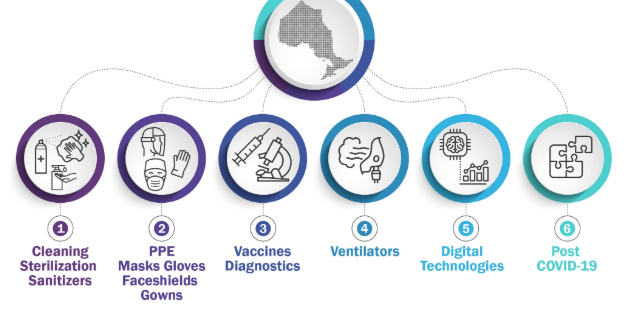 The Innovation Economy Council (IEC) has published their first white paper examining how Canada's start-ups are best positioned to lead Canada's post-COVID-19 recovery, well beyond the bounds of the start-up ecosystem itself--and the consequences if they aren't adequately supported.  Here is the link to the paper: https://oce-ontario.org/programs/covid-19-collaboration-platform/economic-recoveryOCE Voucher for Innovation Program (VIP) – pivoting focus on COVID-19 projects/businesses to help develop, implement and commercialize technical innovations by supporting partnerships between Ontario's industry and publicly funded post-secondary institutions. Contact: OCE Staff  https://www.oce-ontario.org/programs/voucher-for-innovation-and-productivity-(vip)OCE Market Readiness Fund – pivoting focus on COVID-19 projects/businesses for pre-seed stage investments in companies across all technology sectors. https://marketreadiness.oce-ontario.org/OCE COVID Collaboration Platform Program – support for those innovative technologies, SMEs and experts from across the province to help address production, supply chain or services gaps related to COVID-19. Contact: OCE Staff - https://oce-ontario.org/programs/covid-19-collaboration-platformContact: Kyle McCall, Kyle.McCall@oce-ontario.org  or Dan Ruby,  Dan.Ruby@oce-ontario.org  OMAFRA – Pierrette DesrochersCanadian Agricultural Partnership (CAP) - Agri-Food Open for E-Business Program – help to quickly expand marketing channels and respond to new market challenges, increase online sales in the sector and provide consumers with access to more local food.  Contact: OMAFRA Ag Advisors http://www.omafra.gov.on.ca/english/cap/ebusiness.htm?utm_source=northern%20ontario%20business&utm_campaign=northern%20ontario%20business&utm_medium=referralContact: Pierrette Desrochers, Agriculture Development Advisor, Tel: 705-690-9790 (mobile)E-mail: pierrette.desrochers@ontario.caENDM/Provincial Announcements – Mel AlkinsWorkplace PPE Supplier Directory - Provincial list of companies that sell personal protective equipment (PPE) and other supplies to keep  employees and customers safe from Covid-19 - https://covid-19.ontario.ca/workplace-ppe-supplier-directory?page=2#no-backForestry Protection Measures Funding - John Yakabuski, Minister of Natural Resources and Forestry, announced the government is making $3.5 million available to help put protective measures in place for the workers who plant trees this season. Funds will be used for larger camp facilities and additional kitchens to provide more space, as well as extra personal protective equipment, plastic partitions for transporting workers and more wash stations. Announced May 7, 2020Provincial Guides and Resources for Preventing COVID-19 in the workplace - sector-specific guidelines and posters to help protect workers, customers and the general public from coronavirus (COVID-19) in Ontario.   https://www.ontario.ca/page/resources-prevent-covid-19-workplaceOntario Jobs and Economic Recovery Committee – will focus on getting businesses up and running and people back to work after the COVID-19 pandemic is over. https://news.ontario.ca/opo/en/2020/04/ontario-starts-planning-for-economic-recovery.htmlOntario Re-opening Website - Learn how the province is planning to reopen businesses, services and public spaces. https://www.ontario.ca/page/reopening-ontario-after-covid-19Workplace Safety and Prevention Services (WSPS), has created and has made available a number of downloadable Health and Safety and Well-being COVID protocols for various workers:  https://www.wsps.ca/covid19#downloadsWorkplace Safety and Prevention Services (WSPS) – Return to Work Checklist and Protocols - https://www.wsps.ca/WSPS/media/Site/Resources/Downloads/Pandemic-Recovery-Return-to-Business-Checklist.pdf?ext=.pdfPandemic Pay - additional support for frontline workers fighting COVID-19, providing a temporary pandemic pay of $4/hour worked on top of their regular wages and monthly lump sum payments of $250 for four months to eligible frontline workers who work over 100 hours per month. https://news.ontario.ca/opo/en/2020/04/pandemic-pay-provides-support-for-frontline-workers-fighting-covid-19.htmlOntario-Canada Emergency Commercial Rent Program (OCECRA) – details coming soon. https://news.ontario.ca/opo/en/2020/04/ontario-canada-emergency-commercial-rent-assistance-program.htmlProvincial COVID Challenge Program - Ontario Together Program – for businesses, researchers and organizations who can supply emergency products and innovative solutions to support govt response to COVID-19.  Contact: 1-888-777-0554https://www.ontario.ca/page/how-your-organization-can-help-fight-coronavirusA summary of the existing provincial programs and supports in place can be found here: https://tsacc.ca/general/COVID-19GovernmentAnnouncedSupport.pdfSubscribe to the Ontario News Releases distribution list such that you can be apprised of provincial daily.  Here is the link to make that request to be added to the d-list: https://www.ontario.ca/contact-usIntroducing the Regional Opportunities Investment Tax Credit - The government is proposing to introduce a new 10 per cent refundable Corporate Income Tax credit for capital investments — the Regional Opportunities Investment Tax Credit.  Canadian-controlled private corporation that makes qualifying investments that become available for use on or after March 25, 2020 in specified regions of Ontario would be eligible for the tax credit.  https://budget.ontario.ca/2020/marchupdate/annex.html#section-3NOHFC recognizes the challenging times we are in and is prepared to work with Clients to address the challenges they are facing right now. NOHFC is deferring any repayments of principal and interest on the loan coming due during the 3-month period commencing on April 1, 2020 and ending on June 30, 2020;Waiving all interest that accrues on the loan during the period commencing on March 20, 2020 and ending on June 30, 2020; andExtending the maturity date of the loan by 3 months.Loan repayments will recommence on July 1, 2020 in accordance with the terms of the agreement. NOHFC has confirmed that they have extended the deadline for applications until June 31, 2020 for this current suite of programs.NOHFC has also confirmed that they are currently working on alternative ways to support our communities and clients at this time. If you have suggestions for solutions, please do share. Clients are to work through their NDA.  Contact: Melanie Alkins, Northern Development Advisor, Tel: 705-690-9790 (mobile)E-mail: Melanie.Alkins@ontario.caTourism Sector Supports/ResourcesThe Canadian Heritage Minister announced $500M for Arts, culture, sports – details coming soon.MHTSCI Tourism Development and Recovery Fund – details coming soon.Ontario Live program will be launched soon - It is a virtual marketplace that brings Ontario together to help support local artists, operators, attractions and businesses throughout the province. You’ll be able to buy, donate to, or experience the best Ontario has to offer all in one place. https://ontario.live/14 advisory committees that were identified by the Economic and Jobs Recovery Committee that are intended to support polices/processes for re-entry/opening up of businesses/events – e.g. Festivals and events attractions, sports and recreation facilities, museums/galleries.Other Business SupportsResourceLinkLinkNEW NOTO COVID Page (Northern Ontario Tourist Outfitters Association)http://noto.ca/COVID19http://noto.ca/COVID19Indigenous Tourism Association of Canada COVID-19 page: https://indigenoustourism.ca/corporate/updates-on-covid-19-coronavirus/https://indigenoustourism.ca/corporate/updates-on-covid-19-coronavirus/Tourism Excellence North (TEN) ADAPT Webinar Series -weekly webinars https://tourismexcellencenorth.ca/adapt-2020-a-webinar-series-for-tourism/https://tourismexcellencenorth.ca/adapt-2020-a-webinar-series-for-tourism/Destination Canada COVID-19 Pagehttps://www.destinationcanada.com/en/corporate-news?utm_source=Destination+Canada+News&utm_campaign=65175230b8-EMAIL_CAMPAIGN_2020_04_02_09_41&utm_medium=email&utm_term=0_06c402d754-65175230b8-92263064https://www.destinationcanada.com/en/corporate-news?utm_source=Destination+Canada+News&utm_campaign=65175230b8-EMAIL_CAMPAIGN_2020_04_02_09_41&utm_medium=email&utm_term=0_06c402d754-65175230b8-92263064Indigenous Tourism Ontario COVID-19 pagehttps://indigenoustourismontario.ca/updates-on-covid-19/https://indigenoustourismontario.ca/updates-on-covid-19/Tourism Industry Association of Ontario (TIAO) COVID Informationhttps://www.tiaontario.ca/cpages/covid19https://www.tiaontario.ca/cpages/covid19RTO 13/Destination Northern Ontario COVID pagehttps://destinationnorthernontario.ca/destination-northern-ontarios-statement-on-covid-19/https://destinationnorthernontario.ca/destination-northern-ontarios-statement-on-covid-19/https://destinationnorthernontario.ca/destination-northern-ontarios-statement-on-covid-19/RTO 12/Explorer’s Edge COVID Pagehttp://rto12.ca/news/additional-covid-19-resources/http://rto12.ca/news/additional-covid-19-resources/Information for Canadian Heritage grants and contributions recipients related to COVID-19 News Releases and FAQ for the industryhttps://www.canada.ca/en/canadian-heritage/services/funding/information-covid-19.htmlhttps://www.canada.ca/en/canadian-heritage/services/funding/information-covid-19.htmlNEW Ontario Arts Councilhttps://www.arts.on.ca/news-resources/updates/oac-covid-19-updatesCanada's COVID Economic Response Plan (All Supports- Individuals, Business and Industry)https://www.canada.ca/en/department-finance/economic-response-plan.html#businessesSearch Tool to Find COVID -19 Supports for your Business - The Innovation Canada Programs Search Website allows firms to identify sources of funding, loans, connections & other resources - https://innovation.ised-isde.canada.ca/s/?language=en&lang=engFedDev Small Business Supports - Canada Business Ontario website  http://www.cbo-eco.ca/en/Ontario's Action Plan to Support COVID-19https://budget.ontario.ca/2020/marchupdate/index.html?_ga=2.28116924.1086849455.1585166885-765986041.1562781557Ontario Small Business Access/Information Website https://www.ontario.ca/page/small-business-accessProvincial Emergency Information and Orders https://www.ontario.ca/page/emergency-informationProvincial Stop the Spread Business Information Line If you have questions about what will be open or impacts to your business or employment, call: 1-888-444-3659   Ontario Re-opening Website  Learn how the province is planning to reopen businesses, services and public spaces.   https://www.ontario.ca/page/reopening-ontario-after-covid-19Essential Workplaces ListRead the list of essential workplaces that are open. Businesses that are not on this list can only stay open if they can operate remotely (online, by telework or by mail or delivery). https://www.ontario.ca/page/list-essential-workplacesPublic Spaces Closures https://www.ontario.ca/laws/regulation/200051?_ga=2.9767029.1342505588.1588004894-1599837858.1551886154Association of Municipalities of Ontario (AMO)https://www.amo.on.ca/AMO-Content/Health/COVID19ResourcesMunicipal Worldhttps://www.municipalworld.com/covid19docs/NEW The Ontario Non-Profit Resource Centrehttps://nonprofitresources.ca/The Ontario Non-Profit Network COVID-19 Resources https://theonn.ca/resources-covid-19/Chamber of Commerce Business Resilience Network Designed to support businesses through COVID and provide tips, resources, support.  https://www.canadianbusinessresiliencenetwork.ca/resources/support-for-business/Ontario Chamber of Commerce COVID-19 resourceshttps://occ.ca/covid19-supportforbusinesses/Canadian Federation of Independent Business COVID Small Business Help Centre Providing small businesses with expert advice and all of the latest information on government announcements and available support: https://www.cfib-fcei.ca/en/small-business-resources-dealing-covid-19NEW Retail Council of Canada has created a Road to Retail Recovery Playbook  https://www.retailcouncil.org/coronavirus-info-for-retailers/recovery-playbook/NEW Canadian Chamber of Commerce – Business Reopening Toolkit(https://www.canadianbusinessresiliencenetwork.ca/resources/toolkits/toolkit-for-reopening-canadas-economy/)-  Current version of the guide: https://www.canadianbusinessresiliencenetwork.ca/wp-content/uploads/2020/05/20200520-Reopening-Toolkit.pdf?x18725NEW Recovery Readiness Guide – The guide was put out by Cushman Wakefield and highly supported by the SBEC’s and RIC’shttps://www.cushmanwakefield.com/en/insights/covid-19/recovery-readiness-a-how-to-guide-for-reopening-your-workplace